Autor: AnonymDobrovský – bys těžko dal (čuráku!) bys vole nerozdýchal, jako já mdloby mezi obvody, bys nevychlastal pot Ani Geislerový, Dobrovský čurák si zadal s Pánem, vymrdaný Dobrovský, nad ránem pochcal bezďáka, každá duše je slimák, ten můj má aspoň Nikes, a Dobrovský looser sám v parku vzpomíná na Harryho Pottera, na dětský léta, než mu piercnuli bradavku. Kdybych měl šukat s Dobrovským, musel bych nejdřív přečíst slovník cizích slov, když jsem tě včera viděl žebrat na Bratislavský, chtěl jsem ti rozkopnout ksicht, a dneska už seš zase ve zprávách, 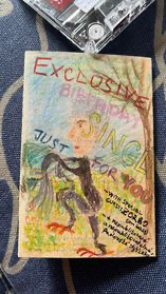 jak mozkomor, zkurvený Dobrovský, copak se ho nikdy nezbavíme? Ptal jsem se pane proč si místo Dobrovského nestvořil další Janis Joplin? Zítko je Dobrovský, křižujte Zítka, píču Dianku, Dobrovský líže pornhub stejně jako já, ale já nejsem čokl, moje uši mají plnou svobodu, Čas je rozkolený bod, tohle Dobrovský nikdy nepochopí, včera jsem ožral Dobrovského a uříznul mu péro, vykastrovaný Dobrovský je ještě horší Dobrovský, Dobrovský vůl čte Hemingwaye dětským hláskem, chtěl bych mu kdykoli dát 2000 facek, jestli tě někdy načapám s Dobrovským, přísahám, že se začnu děsně smát, protože Dobrovský je looser a teď už nemá ani penis, Čubka Dobrovský není, a to je na něm nejvíc k zblití, nenajdeš na něm smítko, je to Ježíš lidských dní, zvrácených stránek smutných lidí, sekt a všeho zla, Dobrovský je antikrist, Dobrovský je smutný, není, a přesto by rád byl, je to ta bodrá stránka Zítků, ze všeho nejvíc je Dobrovský to, když někomu skočíš do řeči, klín mezi lidi, není z tohoto světa, není to mezera mezi lidmi, je to klín, a jelikož nic mimo tento svět není, nic mimo ruku Páně, žádný klín, co by nebyl zamýšlen, hřích ze svévole, vymknutí, pokažení, zhacení, za které by se mělo cítit provinile, takříkajíc Dobrovský není, je to nadávka na neexistující zlo, strach z toho, že by mohlo být, pochyba nad láskou, jdi k šípku Dobrovský, čuráku, chcípni na sifylis!